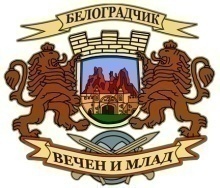 О Б Щ И Н С К И   С Ъ В Е Т   Б Е Л О Г Р А Д Ч И К3900 Белоградчик, ул. “Княз Борис І” № 6,  тел. 0877875959ДОКМЕТ НА ОБЩИНА БЕЛОГРАДЧИКОБЛАСТЕН УПРАВИТЕЛ ВИДИН        На основание чл.23, ал.4, т.1 от ЗМСМА, ще се проведе заседание на Общински съвет Белоградчик на 26.01.2022г. от 10.00 часа в залата на Младежки дом, при следния                                  ПРОЕКТ НА ДНЕВЕН РЕД:Приемане на решение относно приемане на отчет за дейността на Общински съвет Белоградчик за периода 01.01.2021 г.- 31.12.2021 г.Приемане на решение относно приемане на календарен план за работата на Общински съвет Белоградчик за 2022 г.Приемане на решение относно приемане на информация за финансовото състояние на община Белоградчик.Приемане на решение относно одобряване на разходи за командировки на председателя на Общински съвет Белоградчик за периода 01.07.2021г- 31.12.2021г. Приемане на решение относно предоставяне на имоти- полски пътища, попадащи в масиви за ползване в землището на Върба, Гранитово, Ошане, Сливовник, Праужда, Вещица, Струиндол на ползватели по реда на чл.37в, ал. 16 от ЗСПЗЗ.Приемане на решение относно разпореждане с общинска собственост- продажба на поземлен имот- Вх. ОбС№12/ 19.01.2022г.Приемане на решение относно разпореждане с общинска собственост- продажба на поземлен имот- Вх. ОбС№12/ 19.01.2022г. Приемане на решение относно управление на имоти общинска собственост- отдаване под наем на имоти по чл.37в, ал.10 от ЗСПЗЗ- Вх. ОбС№16/ 19.01.2022г.Приемане на решение относно предоставяне на части от имоти и имоти придобити от община Белоградчик, на основание чл.19, ал.1 от ЗСПЗЗ, за възстановяване на собствеността в съществуващи стари реални граници на наследниците на Живко Иванов Дафинински, бивш жител на с. Граничак.Приемане на решение относно изменение на Решение №306, взето с Протокол №29 от 31.12.2021г.Приемане на решение относно изменение на Решение №307, взето с Протокол №29 от 31.12.2021г.Приемане на решение относно  изменение на Решение №308, взето с Протокол №29 от 31.12.2021г.Обсъждане на проблема с увеличение цената на тока и горивата.Приемане на решение относно преминаване на ОДЗ „Иглика” на делигиран бюджет.Приемане на решение относно удостояване със звание „Почетен гражданин на град Белоградчик и Общината”- д-р Тодор Миланов Вълов.Изказвания, питания, становища и предложения на граждани.Комисията по бюджет, финанси, европейски фондове и туризъм ще  проведе заседание на  24.01.2022 г. от 14.00 часа в залата на Младежки дом.Комисията по устройство на територията, пътна и селищна мрежа, околна среда и благоустрояване ще  проведе заседание на 24.01.2022 г. от 15.00 часа в залата на Младежки дом.Комисията по култура, образование, здравеопазване, социални дейности и спорт ще  проведе заседание на 24.01.2022 г. от 16.00 часа в залата на Младежки дом. БОЯН МИНКОВ:Председател на Общински съвет Белоградчик